Date: 	..................... 2017           				Signature: ……………………………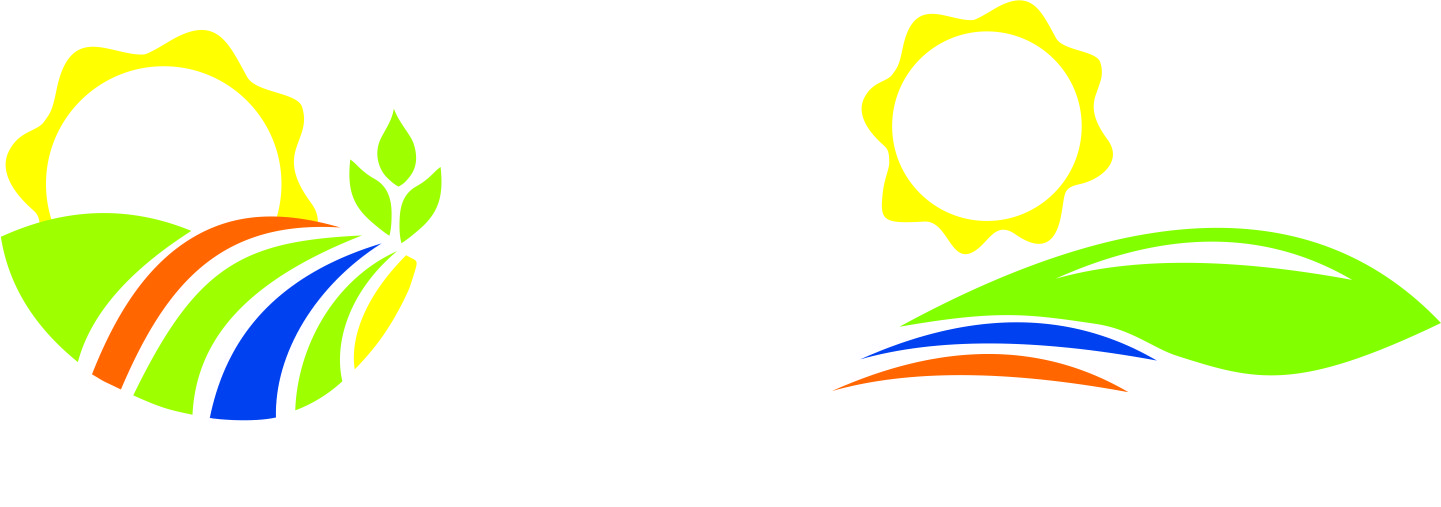 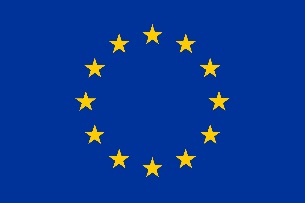 DOBRUDJA AGRARIAN AND BUSINESS SCHOOL (DABS)INFORMATION CAMPAIGN:CAP for Sustainable Growth: Mission PossibleOptimizing the Environmental Sustainability and Economic Viability of Agriculture through CAP in the Bulgarian – Romanian Cross-Border RegionAgreement No. AGRI 2016-0198DOBRUDJA AGRARIAN AND BUSINESS SCHOOL (DABS)INFORMATION CAMPAIGN:CAP for Sustainable Growth: Mission PossibleOptimizing the Environmental Sustainability and Economic Viability of Agriculture through CAP in the Bulgarian – Romanian Cross-Border RegionAgreement No. AGRI 2016-0198Confirmation of participationMULTIPLIERS` NETWORKING EVENT In Agriculture sector20th – 21st April, 2017, VarnaConfirmation of participationMULTIPLIERS` NETWORKING EVENT In Agriculture sector20th – 21st April, 2017, VarnaName: ……………………………………………………………….......................................……………………………………..Surname: ………………………………………………………………………….....................................…………..……………Name: ……………………………………………………………….......................................……………………………………..Surname: ………………………………………………………………………….....................................…………..……………Institution/ organization: ………………………………………...................................…………………………………………….....................………Position:  …………………….…………………....................………………..........................…………………………………E-mail: …………………………………………………….…….Telephone.: …………………………………………The participation is free of charge.  The participation is free of charge.  Confirmation of participation can be sent to the following e-mail: agroinfo.project@gmail.com, either confirm the your participation by telephone: 058/655 626 Fax: 058/605 760, at the latest on 18.04.2017Confirmation of participation can be sent to the following e-mail: agroinfo.project@gmail.com, either confirm the your participation by telephone: 058/655 626 Fax: 058/605 760, at the latest on 18.04.2017For further questions and information please contact the organizers:Association "Dobruja Agrarian and Business School" (DABS)Address: Dobrich, 3 "Bulgaria" str. Phone: 058/655 626; fax: 058 605 760; e-mail: agroinfo.project@gmail.comFor further questions and information please contact the organizers:Association "Dobruja Agrarian and Business School" (DABS)Address: Dobrich, 3 "Bulgaria" str. Phone: 058/655 626; fax: 058 605 760; e-mail: agroinfo.project@gmail.com